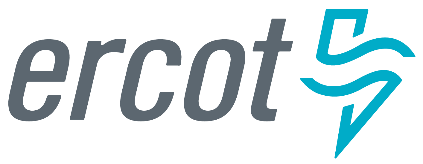 Operations Training Working Group (OTWG)July 12th, 2018ERCOT 800 Airport Drive, Taylor, Building TCC 1, Room 253/WebEx0900-1030Anti-trust AdmonitionTo avoid raising concerns about antitrust liability, participants in ERCOT activities should refrain from proposing any action or measure that would exceed ERCOT’s authority under federal or state law. For additional information, stakeholders should consult the Statement of Position on Antitrust Issues for Members of ERCOT Committees, Subcommittees, and Working Groups, which is posted on the ERCOT website.DisclaimerAll presentations and materials submitted by Market Participants or any other Entity to ERCOT staff for this meeting are received and posted with the acknowledgement that the information will be considered public in accordance with the ERCOT Websites Content Management Operating Procedure.Approval of Meeting Notes – June 2018UPCOMING/CURRENT EVENTSNoneRECENT EVENTS,OPERATIONS NOTICES,  NOGRRs and NPRRsNOGRR 179 - Admin changes to Load Shed Table (NOG Sect 4.5.3.4)W-A062918-01 Ops Notice - Change to the methodology for utilizing Fuel Index Prices (FIPs) for days in which the last day of the month is on a non-trading dayITEMS FOR DISCUSSIONERCOT Exam (Josh Aldridge)  Consensus on one certificationCombine ERCOT fundamentals manual sections 2, 13 and 15; Nodal Operating Guide sections 2, 3, 4, 6, 7 and 11; Nodal Protocols section 2  NOGRR required to address NOG Section 1.5.6LO’s presented for recommendation with a return date of 5/25Currently have 335 new questions, and writing moreGoal is to complete questions by August and have the test fully ready by the end of SeptemberCoordinated training events (Josh Aldridge)Slots will be made available to attend cycle training in-person initiallyPotentiall for distance training will be explored in the futureLogistics and costs to participate are being consideredCurrently investigating the costs associated with opening seats in the Initial Operator Training program to Market ParticipantsBlack Start Training Evaluation Task Force (Josh Aldridge/Evan Pierce) Task Force scope has been developed and was briefed as part of the meetingChair (Nathaniel Perio) and Co-Chair (Manuel Sanchez)Official cope and task letter sent out 6/18/2018Chair will solicite participation in the group and present deadlines to membersERCOT Initial Operator Training Program (Josh Aldridge)Piloting will begin with internal participants in mid-2018 (on track for July – August)CBT module contract has been signed – 10 modulesParticipants will be prepared for ERCOT and NERC certification examsCurrently investigating costs associated with offering up to six seats to market participants2019 Cycle Training Calendar Discussion (Erik Johnson)Available dates – Cycles 1 – 5OTS to occur in cycle 5 (August 26 – October 3)Pilot the week before July 4thDates for Blackstart and OTSTheme and Topic Selection for 2019 OTS (Josh Aldridge)Initial suggestions for a theme:Review of Summer Operations and Future OutlookLine and Transformer protection schemesRelay trainingOn-site severe weather drills Ideas on external presentersNew BusinessAdjournNext Meeting Dates (Information will be updated by the meeting)August 9 (9 am)		TCC 1, Rm 253 / WebExSeptember 13 (9 am)	TCC 1, Rm 253 / Web Ex October 11 (9 am)	TCC 1, Rm 253 / WebExNovember 8 (9 am)	TCC 1, Rm 252 / WebExDecember 13 (9 am)	TCC 1, Rm 253 / WebEx2019 TRAINING EVENTS2019 Black Start and Restoration TrainingPilot: February 25th (Generation and Transmission Dynamics) and February 26th – 28th (Black Start and Restoration Training)Week 1:  March 18th (Generation and Transmission Dynamics) and March 19th – 21st (Black Start and Restoration Training)Week 2:  March 25th (Generation and Transmission Dynamics) and March 26th – 28th (Black Start and Restoration Training)Week 3:  April 1st (Generation and Transmission Dynamics) and April 2nd – 4th (Black Start and Restoration Training)Week 4:  April 8th (Generation and Transmission Dynamics) and April 9th – 11th (Black Start and Restoration Training)Week 5:  April 15th (Generation and Transmission Dynamics) and April 16th – 18th (Black Start and Restoration Training)Week 6:  April 22nd (Generation and Transmission Dynamics) and April 23rd – 25th (Black Start and Restoration Training)Inclement Weather Week: April 29th (Generation and Transmission Dynamics) and April 30th – May 2nd (Black Start and Restoration Training) 2019 Operator Training SeminarPilot: August 13th – 15th  Week 1: October 15th – 17th Week 2: October 22nd – 24th Week 3: October 29th – 31stWeek 4: November 5th – 7thWeek 5: November 12th – 14thWeek 6: November 19th – 21stWebEx Conference